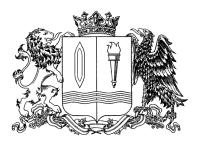 ПРАВИТЕЛЬСТВО ИВАНОВСКОЙ ОБЛАСТИПОСТАНОВЛЕНИЕВнести в постановление Правительства Ивановской области от 20.12.2021 № 673-п «Об утверждении Положения о региональном государственном строительном надзоре» следующие изменения:В приложении к постановлению:В пункте 23 после слов «предусмотренным пунктами 1, 3 - 6 части» добавить цифру «1».В пункте 43 после слов «предусмотренному пунктом 1 части» добавить цифру «1». В пункте 71 после слов «в соответствии с пунктом 1 части» добавить цифру «1».В пункте 72 после слов «предусмотренному пунктом 1 части» добавить цифру «1».1.2. В приложении к Положению:1.2.1. В разделе 1 дополнить таблицу после строки 5 строкой 6 следующего содержания:1.2.2. В разделе 2 дополнить таблицу после строки 2 строкой 3 следующего содержания:Внести в постановление Правительства Ивановской области от 22.11.2012 № 472-п «Об утверждении Положения о службе государственного строительного надзора Ивановской области» следующие изменения:Преамбулу изложить в следующей редакции:«В соответствии с Уставом Ивановской области Правительство Ивановской области постановляет:».Пункт 2 Положения изложить в следующей редакции:«2.Задачи СлужбыОсновной задачей Службы в установленной сфере деятельности является осуществление регионального государственного строительного надзора в отношении объектов капитального строительства, не указанных в части 8 статьи 54 статьи Градостроительного кодекса Российской Федерации, при:строительстве объектов капитального строительства, проектная документация которых подлежит экспертизе в соответствии со статьей 49 Градостроительного кодекса Российской Федерации, за исключением случая, предусмотренного частью 3.3 статьи 49 Градостроительного кодекса Российской Федерации;реконструкции объектов капитального строительства, в том числе при проведении работ по сохранению объектов культурного наследия, затрагивающих конструктивные и другие характеристики надежности и безопасности таких объектов, если проектная документация на осуществление реконструкции объектов капитального строительства, в том числе указанных работ по сохранению объектов культурного наследия, подлежит экспертизе в соответствии со статьей 49 Градостроительного кодекса Российской Федерации, за исключением случая, предусмотренного частью 3.3 статьи 49 Градостроительного кодекса Российской Федерации;строительстве, реконструкции объектов капитального строительства, не указанных в абзацах втором и третьем настоящего пункта, при наличии оснований, предусмотренных частью 2 статьи 54 Градостроительного кодекса Российской Федерации.».В пункте 3 Положения:Подпункт 3.2 изложить в следующей редакции:«3.2. Проводит контрольные (надзорные) мероприятия в отношении объектов капитального строительства, предметом которых является соблюдение:1) соответствия выполняемых работ и применяемых строительных материалов и изделий в процессе строительства, реконструкции объекта капитального строительства, а также результатов таких работ требованиям утвержденной в соответствии с частями 15, 15.2 и 15.3 статьи 48 Градостроительного кодекса Российской Федерации проектной документации (в том числе с учетом изменений, внесенных в рабочую документацию и являющихся в соответствии с частью 1.3 статьи 52 Градостроительного кодекса Российской Федерации частью такой проектной документации) и (или) информационной модели (в случае, если формирование и ведение информационной модели являются обязательными в соответствии с требованиями Градостроительного кодекса Российской Федерации);2) требования наличия разрешения на строительство;3) требований, установленных частями 2 и 3.1 статьи 52 Градостроительного кодекса Российской Федерации;4) требований, установленных частью 4 статьи 52 Градостроительного кодекса Российской Федерации, к обеспечению консервации объекта капитального строительства;5) требований к порядку осуществления строительного контроля, установленных Градостроительным Кодексом Российской Федерации, иными нормативными правовыми актами;6) наличия разрешения на строительство и соответствия объекта капитального строительства параметрам, указанным в разрешении на строительство, если разрешение на строительство требуется для строительства или реконструкции объекта капитального строительств, а в случае, если для строительства или реконструкции объекта капитального строительства не требуется выдача разрешения на строительство, соответствия параметров объектов капитального строительства предельным параметрам разрешенного строительства, реконструкции объектов капитального строительства, установленным правилами землепользования и застройки, документацией по планировке территории, и обязательным требованиям к параметрам объектов капитального строительства, установленным Градостроительным кодексом Российской Федерации, другими федеральными законами (в случае осуществления регионального государственного строительного надзора в отношении объектов, указанных в части 2 статьи 54 Градостроительного кодекса Российской Федерации).».2.3.2. Подпункт 3.5 признать утратившим силу.2.3.3. Подпункт 3.5.1 изложить в следующей редакции:«3.5.1. Разрабатывает программу проверок в соответствии с частями 14 и 15 статьи 54 Градостроительного кодекса Российской Федерации».2.3.4. Подпункт 3.6 изложить в следующей редакции:«3.6. В рамках своей компетенции и в порядке, установленном Федеральным законом от 31.07.2020 № 248-ФЗ «О государственном контроле (надзоре) и муниципальном контроле в Российской Федерации» привлекает к проведению контрольных (надзорных) действий специалистов, обладающих специальными знаниями и навыками, необходимыми для совершения указанных действий, к осуществлению экспертизы – экспертов и (или) экспертные организации (в случае осуществления регионального государственного строительного надзора в отношении объектов капитального строительства, указанных в части 1 статьи 54 Градостроительного кодекса Российской Федерации)».2.3.5. Подпункт 3.7 изложить в следующей редакции:«3.7. Оформляет результаты контрольных (надзорных) действий и принимает меры по результатам осуществления регионального государственного строительного надзора.».2.3.6. Подпункт 3.8.1 изложить в следующей редакции:«3.8.1. Ведет реестр объектов капитального строительства, указанных в части 1 статьи 54 Градостроительного кодекса Российской Федерации, в отношении которых осуществляет региональный государственный строительный надзор, и размещает информацию о строящихся, реконструируемых объектах капитального строительства на официальном сайте Службы в информационно-телекоммуникационной сети Интернет.».2.3.7. Подпункт 3.12 изложить в следующей редакции:«3.12. Принимает решение о выдаче заключения о соответствии построенного, реконструированного объекта капитального строительства указанным в пункте 1 части 5 статьи 49 Градостроительного кодекса Российской Федерации требованиям проектной документации (в том числе с учетом изменений, внесенных в рабочую документацию и являющихся в соответствии с частью 1.3 статьи 52 Градостроительного кодекса Российской Федерации частью такой проектной документации) и (или) информационной модели (в случае, если формирование и ведение информационной модели являются обязательными в соответствии с требованиями Градостроительного кодекса Российской Федерации) либо об отказе в выдаче такого заключения (в случае осуществления регионального государственного строительного надзора в отношении объектов капитального строительства, указанных в части 1 статьи 54 Градостроительного кодекса Российской Федерации).».2.3.8. Подпункт 3.12.2 признать утратившим силу.2.4. В Пункте 4 положения:2.4.1. Подпункт 4.2.1 изложить в следующей редакции:«4.2.1. Проводить контрольные (надзорные) мероприятия на основании соответствующего приказа Службы и от ее имени осуществлять такой надзор в соответствии с программой проверок, а также в иных случаях, предусмотренных действующим законодательством.».2.4.2. В подпункте 4.2.5 слова «проведения проверок» заменить на слова «контрольных (надзорных) мероприятий».2.4.3. В подпункте 4.2.6 слово «проверок» заменить на «контрольных (надзорных) мероприятиях».3. Настоящее постановление вступает в силу после его официального опубликования.от _______________ № _______-пг. ИвановоО внесении изменений в некоторые постановления Правительства Ивановской областиВ соответствии со статьей 54 Градостроительного кодекса Российской Федерации, со статьей 15.1 Федерального закона от 24.11.1995 № 181-ФЗ «О социальной защите инвалидов в Российской Федерации»,                со статьями 11, 12 Федерального закона от 23.11.2009 № 261-ФЗ                              «Об энергосбережении и о повышении энергетической эффективности                        и о внесении изменений в отдельные законодательные акты Российской Федерации», Федеральным законом от 31.07.2020 № 248-ФЗ                                      «О государственном контроле (надзоре) и муниципальном контроле в Российской Федерации», постановлением Правительства РФ от 01.12.2021 № 2161 «Об утверждении общих требований к организации и осуществлению регионального государственного строительного надзора, внесении изменений в постановление Правительства Российской Федерации от 30 июня 2021 г. № 1087 и признании утратившими силу некоторых актов», Уставом Ивановской области, Законом Ивановской области от 06.05.2011 № 42-ОЗ «О Правительстве Ивановской области» Правительство Ивановской области п о с т а н о в л я е т:6.Наличие сведений о несоответствии объекта капитального строительства параметрам, указанным в разрешении на строительствоИнспекционный визит, выездная проверка3.Наличие сведений о несоответствии объекта капитального строительства параметрам, указанным в разрешении на строительствоИнспекционный визит, выездная проверкаГубернаторИвановской областиС.С. Воскресенский